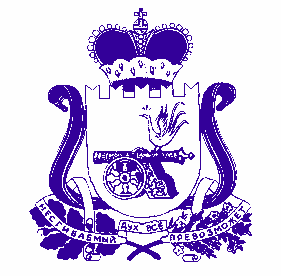 АДМИНИСТРАЦИЯОЗЕРНЕНСКОГО ГОРОДСКОГО ПОСЕЛЕНИЯ ДУХОВЩИНСКОГО РАЙОНА СМОЛЕНСКОЙ ОБЛАСТИПОСТАНОВЛЕНИЕ    от 07.12.2022   № 124     В соответствии с  приказом Федеральной антимонопольной службы от 10 февраля 2010 г. № 67 «О порядке проведения конкурсов или аукционов на право заключения договоров аренды, договоров безвозмездного пользования, договоров доверительного управления имуществом, иных договоров, предусматривающих переход права владения и (или) пользования в отношении государственного или муниципального имущества, и перечней видов имущества, в отношении которого заключение указанных договоров может осуществляться путем проведения торгов в форме конкурса» 	Администрация Озерненского городского поселения Духовщинского района Смоленской области         ПОСТАНОВЛЯЕТ:        1. Внести изменение в аукционную документацию по проведению открытого аукциона на право заключения договора аренды муниципального имущества муниципального образования Озерненского городского поселения Духовщинского района Смоленской области  в виде части нежилого помещения, общей площадью 164,6 кв.м, расположенного по адресу: Смоленская область, Духовщинский район, Озерненское городское поселение, п. Озерный, ул. Строителей, д.13(этаж 1, номера на поэтажном плане: 3, 35, 36, кадастровый номер: 67:07:0190107:2520, собственность 67:07:0190107:2520-67/059/2022-1 от 14.06.2022 г.): срок действия договора, указанного в Извещении о проведении аукциона в п.4, в подп. 4.2   20 (двадцать лет) заменить на 5 (пять лет), соответственно день окончания подачи заявки продлевается до 22.12.2022г.         2. Данное Постановление  разместить в газете «Озерненские вести»,  на официальном сайте Администрации Озерненского городского поселения Духовщинского района Смоленской области в сети Интернет https://ozerniy.admin-smolensk.ru/ и на официальном сайте торгов https://torgi.gov.ru/         3. Контроль за исполнением настоящего постановления оставляю за собой.Глава муниципального образованияОзерненского городского поселенияДуховщинского районаСмоленской области                                                                  Е.А. ВиноградоваИЗВЕЩЕНИЕ О ПРОВЕДЕНИИ РАБОТ ПО ВЫЯВЛЕНИЮ ПРАВООБЛАДАТЕЛЕЙ РАНЕЕ УЧТЕННЫХ ОБЪЕКТОВ НЕДВИЖИМОСТИ29 июня 2021 года вступил в силу Федеральный закон от 30 декабря 2020г.   № 518-ФЗ «О внесении изменений в отдельные законодательные акты Российской Федерации», который устанавливает порядок выявления правообладателей ранее учтенных объектов недвижимости, права на которые возникли до 31.01.1998г.Работа по выявлению правообладателей осуществляется в отношении земельных участков, зданий, сооружений, объектов незавершенного строительства, помещений.Наличие таких сведений в ЕГРН обеспечит гражданам защиту их прав и имущественных интересов, убережет от мошеннических действий с их имуществом. Внесение в ЕГРН данных правообладателей, в том числе адресов электронной почты, почтовых адресов позволит органу регистрации прав оперативно направить в адрес собственника различные уведомления, а также обеспечить согласование с правообладателями земельных участков местоположения границ смежных земельных участков, что поможет избежать возникновения земельных споров.Правообладатели объектов недвижимости или любые заинтересованные лица могут обратиться в администрацию Озерненского городского поселения Духовщинского района Смоленской области для предоставления сведений о правообладателях ранее учтенных объектов недвижимости, в том числе сведений о почтовом адресе и (или) адресе электронной почты для связи с ними в связи с проведением вышеуказанных мероприятий. При предоставлении заинтересованными лицами сведений о почтовом адресе и (или) адресе электронной почты для связи с ними одновременно должны быть представлены реквизиты документа, удостоверяющего личность, а также сведения о страховом номере индивидуального лицевого счета в системе обязательного пенсионного страхования, если такой номер присвоен в установленном порядке.Сведения могут быть представлены любым из следующих способов:- почтой по адресу: 216239, Смоленская область, Духовщинский район, п. Озерный, ул. Кольцевая, д.14;- лично по адресу: 216239, Смоленская область, Духовщинский район, п. Озерный, ул. Кольцевая, д.14, график работы понедельник-пятница с 08:30 до 17:30, обед с 13:00 час. 14:00 час.);- электронной почтой по адресу: www.adm.ozerny@ gmail.Администрация  Озерненского городского поселения Духовщинского района Смоленской области также информирует, что заявительный порядок регистрации прав в отношении раннее учтенных объектов недвижимости продолжает действовать, в связи с чем правообладатели вправе самостоятельно обратиться за государственной регистрацией раннее возникшего права в соответствии со статьей 69 Федерального закона от 13 июля 2015 года № 218-ФЗ «О государственной регистрации недвижимости» в любой офис МФЦ, независимо от места нахождения объекта для регистрации прав в ЕГРН или органы, осуществляющие государственную регистрацию прав.Дополнительно сообщаем, что с 01 января 2021 года в связи с внесением изменений в подпункт 8 пункта 3 статьи 333.35 Налогового кодекса Российской Федерации за государственную регистрацию права, возникшего до 31.01.1998г., государственная пошлина не взымается.С перечнями ранее учтённых объектов недвижимости, расположенных на территории Озерненского городского поселения Духовщинского района Смоленской области, права на которые в Едином государственном реестре недвижимости не зарегистрированы, можно ознакомиться на официальном сайте администрации Озерненского городского поселения Духовщинского района Смоленской в разделе «Отдел муниципального земельного контроля».Российская Федерация,Смоленская область, Духовщинский район, ст. Сошно, д.1, квартира 3Смоленская область, р-н. Духовщинский, п. Озерный, ул. Октябрьская, д. 12, кв. 12Смоленская область, р-н. Духовщинский, п. Озерный, ул. Октябрьская, д. 12, кв. 13Смоленская область, р-н. Духовщинский, п. Озерный, ул. Октябрьская, д. 12, кв. 14Российская Федерация, Смоленская область, Духовщинский район, пос. Озерный, ул. Октябрьская, д. 12, кв. 2Смоленская область, р-н. Духовщинский, п. Озерный, ул. Октябрьская, д. 12, кв. 3	1,2,3,4,5,6,7,8Смоленская область, р-н. Духовщинский, п. Озерный, ул. Октябрьская, д. 12, кв. 4Смоленская область, р-н. Духовщинский, п. Озерный, ул. Октябрьская, д. 12, кв. 6	1,2,3,4,5,6,7,8,9Российская Федерация, Смоленская область, р-н Духовщинский, п Озерный, ул Октябрьская, д 14, кв 1Российская Федерация, Смоленская область, р-н Духовщинский, п Озерный, ул Октябрьская, д 14, кв 10Российская Федерация, Смоленская область, р-н Духовщинский, п Озерный, ул Октябрьская, д 14, кв 12Российская Федерация, Смоленская область, р-н Духовщинский, п Озерный, ул Октябрьская, д 14, кв 13Российская Федерация, Смоленская область, р-н Духовщинский, п Озерный, ул Октябрьская, д 14, кв 15Российская Федерация, Смоленская область, р-н Духовщинский, п Озерный, ул Октябрьская, д 14, кв 16Российская Федерация, Смоленская область, р-н Духовщинский, п Озерный, ул Октябрьская, д 14, кв 5Российская Федерация, Смоленская область, р-н Духовщинский, п Озерный, ул Октябрьская, д 14, кв 9Смоленская область, р-н. Духовщинский, п. Озерный, ул. Октябрьская, д. 18, кв. 13Смоленская область, р-н. Духовщинский, п. Озерный, ул. Октябрьская, д. 18, кв. 14Смоленская область, р-н Духовщинский, п Озерный, ул Октябрьская, д 18, кв 15Смоленская область, р-н Духовщинский, п Озерный, ул Октябрьская, д 18, кв 8Смоленская область, р-н. Духовщинский, п. Озерный, ул. Октябрьская, д. 16, пом. подвалСмоленская область, р-н Духовщинский, п Озерный, ул Октябрьская, д 16, кв 3Российская Федерация, Смоленская область, р-н Духовщинский, п Озерный, ул Октябрьская, д 16, кв 6Смоленская область, р-н Духовщинский, п Озерный, ул Октябрьская, д 16, кв 8Смоленская область, р-н. Духовщинский, п. Озерный, ул. Октябрьская, д. 14А, кв. 10Смоленская область, р-н. Духовщинский, п. Озерный, ул. Октябрьская, д. 14А, кв. 11Смоленская область, р-н. Духовщинский, п. Озерный, ул. Октябрьская, д. 14А, кв. 16Смоленская область, р-н. Духовщинский, п. Озерный, ул. Октябрьская, д. 14А, кв. 2Смоленская область, р-н. Духовщинский, п. Озерный, ул. Октябрьская, д. 14А, кв. 6Смоленская область, р-н. Духовщинский, п. Озерный, ул. Октябрьская, д. 14А, кв. 9Смоленская область, р-н Духовщинский, п Озерный, ул Октябрьская, д 18БРоссийская Федерация, Смоленская область, Духовщинский район, пос. Озерный, ул. Октябрьская, дом 18Б, квартира № 3Смоленская область, р-н Духовщинский, п Озерный, ул Октябрьская, д 12А, кв 10Смоленская область, р-н Духовщинский, п Озерный, ул Октябрьская, д 12А, кв 12	1,2,3,4,5Российская федерация, Смоленская область, р-н Духовщинский, п Озерный, ул Октябрьская, д 12А, кв 2Смоленская область, р-н Духовщинский, п Озерный, ул Октябрьская, д 12А, кв 3Смоленская область, р-н. Духовщинский, п. Озерный, ул. Октябрьская, д. 12А, кв. 8Российская Федерация, Смоленская область, р-н Духовщинский, п Озерный, ул Октябрьская, д 12А, кв 9	1,2,3,4,5Смоленская область, р-н Духовщинский, п Озерный, ул Богатырева, д 1, пом 1	1,2,3,4,5,6,7,8,9,10,11,12,13,14,15,16,17,18,19,20,21Смоленская область, р-н Духовщинский, п Озерный, ул Октябрьская, д 16А, кв 4Российская Федерация, Смоленская область, р-н Духовщинский, п Озерный, ул Октябрьская, д 18А, кв 8Смоленская область, р-н. Духовщинский, п. Озерный, ул. Садовая, д. 20, кв. 1Смоленская область, Духовщинский район, пос.Озерный, ул.Доватора, д.1Смоленская область, р-н. Духовщинский, п. Озерный, ул. Ленина, д. 20Смоленская область, р-н. Духовщинский, п. Озерный, ул. Ленина, д. 9/1, кв. 87Смоленская область, р-н. Духовщинский, п. Озерный, ул. Ленина, д. 9/1, кв. 9	1,2,3,4,5,6,7,8Смоленская область, р-н. Духовщинский, п. Озерный, ул. Ленина, д. 9/1, кв. 96Смоленская область, р-н. Духовщинский, п. Озерный, ул. Ленина, д. 9/1, кв. 97Смоленская область, р-н. Духовщинский, п. Озерный, ул. Ленина, д. 9/1, кв. 1Смоленская область, р-н. Духовщинский, п. Озерный, ул. Ленина, д. 9/1, кв. 13Российская Федерация, Смоленская область, р-н. Духовщинский, п. Озерный, ул. Ленина, д. 9/1, кв. 14Смоленская область, р-н. Духовщинский, п. Озерный, ул. Ленина, д. 9/1, кв. 21Смоленская область, р-н. Духовщинский, п. Озерный, ул. Ленина, д. 9/1, кв. 29Смоленская область, р-н. Духовщинский, п. Озерный, ул. Ленина, д. 9/1, кв. 35Смоленская область, р-н. Духовщинский, п. Озерный, ул. Ленина, д. 9/1, кв. 38Смоленская область, р-н. Духовщинский, п. Озерный, ул. Ленина, д. 9/1, кв. 41Смоленская область, р-н. Духовщинский, п. Озерный, ул. Ленина, д. 9/1, кв. 44Смоленская область, р-н. Духовщинский, п. Озерный, ул. Ленина, д. 9/1, кв. 54	1,2,3,4,5,6,7Смоленская область,  Духовщинский район, п Озерный, ул Ленина, д 9/1, кв 56Смоленская область, р-н. Духовщинский, п. Озерный, ул. Ленина, д. 9/1, кв. 57Смоленская область, р-н. Духовщинский, п. Озерный, ул. Ленина, д. 9/1, кв. 69арест	1,2,3,4,5,6,7,8Смоленская область, р-н. Духовщинский, п. Озерный, ул. Ленина, д. 9/1, кв. 71Смоленская обл, р-н Духовщинский, п Озерный, ул Ленина, д 3/3	1,2,3,4,5,6,7,8,9,10,11,12,13,14,15,16,17Смоленская область, р-н. Духовщинский, п. Озерный, ул. Ленина, д. 3/3, кв. 10Смоленская область, р-н. Духовщинский, п. Озерный, ул. Ленина, д. 3/3, кв. 11Смоленская область, р-н. Духовщинский, п. Озерный, ул. Ленина, д. 3/3, кв. 15Смоленская область, р-н. Духовщинский, п. Озерный, ул. Ленина, д. 3/3, кв. 16Смоленская область, р-н. Духовщинский, п. Озерный, ул. Ленина, д. 3/3, кв. 30Смоленская область, р-н Духовщинский, п Озерный, ул Ленина, д 3/3, кв 39Смоленская область, р-н. Духовщинский, п. Озерный, ул. Ленина, д. 3/3, кв. 48Смоленская область, р-н. Духовщинский, п. Озерный, ул. Ленина, д. 3/3, кв. 51Смоленская область, р-н. Духовщинский, п. Озерный, ул. Ленина, д. 3/3, кв. 6Смоленская область, р-н. Духовщинский, п. Озерный, ул. Ленина, д. 3/3, кв. 65Смоленская область, р-н. Духовщинский, п. Озерный, ул. Ленина, д. 3/3, кв. 67Смоленская область, р-н. Духовщинский, п. Озерный, ул. Ленина, д. 3/3, кв. 68Смоленская область, р-н. Духовщинский, п. Озерный, ул. Ленина, д. 3/3, кв. 89Смоленская область, р-н. Духовщинский, п. Озерный, ул. Ленина, д. 3/3, кв. 92Смоленская область, р-н. Духовщинский, п. Озерный, ул. Ленина, д. 3/3, кв. 97Смоленская область, р-н. Духовщинский, п. Озерный, ул. Кольцевая, д. 16А, кв. 10Смоленская область, р-н. Духовщинский, п. Озерный, ул. Кольцевая, д. 16А, кв. 20Смоленская область, р-н. Духовщинский, п. Озерный, ул. Кольцевая, д. 16А, кв. 24Смоленская область, р-н. Духовщинский, п. Озерный, ул. Кольцевая, д. 16А, кв. 27Смоленская область, р-н. Духовщинский, п. Озерный, ул. Кольцевая, д. 16А, кв. 28Смоленская область, р-н. Духовщинский, п. Озерный, ул. Кольцевая, д. 16А, кв. 33Российская Федерация, Смоленская область, р-н. Духовщинский, п. Озерный, ул. Кольцевая, д. 16А, кв. 4Смоленская область, р-н. Духовщинский, п. Озерный, ул. Кольцевая, д. 16А, кв. 40Смоленская область, р-н. Духовщинский, п. Озерный, ул. Кольцевая, д. 16А, кв. 41Смоленская область, р-н. Духовщинский, п. Озерный, ул. Кольцевая, д. 16А, кв. 42Смоленская область, р-н. Духовщинский, п. Озерный, ул. Кольцевая, д. 16А, кв. 47Смоленская область, р-н. Духовщинский, п. Озерный, ул. Кольцевая, д. 16А, кв. 49Смоленская область, р-н. Духовщинский, п. Озерный, ул. Кольцевая, д. 16А, кв. 5Смоленская область, р-н. Духовщинский, п. Озерный, ул. Кольцевая, д. 16А, кв. 50Смоленская область, р-н. Духовщинский, п. Озерный, ул. Кольцевая, д. 16А, кв. 51Смоленская область, р-н. Духовщинский, п. Озерный, ул. Кольцевая, д. 16А, кв. 52Смоленская область, р-н. Духовщинский, п. Озерный, ул. Кольцевая, д. 16А, кв. 53Смоленская область, р-н. Духовщинский, п. Озерный, ул. Кольцевая, д. 16А, кв. 55Смоленская область, р-н. Духовщинский, п. Озерный, ул. Кольцевая, д. 16А, кв. 6Смоленская область, р-н. Духовщинский, п. Озерный, ул. Кольцевая, д. 16А, кв. 62Смоленская область, р-н. Духовщинский, п. Озерный, ул. Кольцевая, д. 16А, кв. 63Смоленская область, р-н. Духовщинский, п. Озерный, ул. Кольцевая, д. 16А, кв. 66	1,2,3,4,5,6,7,8Смоленская область, р-н. Духовщинский, п. Озерный, ул. Кольцевая, д. 16А, кв. 67Смоленская область, р-н. Духовщинский, п. Озерный, ул. Кольцевая, д. 16А, кв. 79	1,2,3,4,5,6,7,8Смоленская область, р-н. Духовщинский, п. Озерный, ул. Кольцевая, д. 16А, кв. 80Смоленская область, р-н. Духовщинский, п. Озерный, ул. Кольцевая, д. 16А, кв. 85Смоленская область, р-н. Духовщинский, п. Озерный, ул. Кольцевая, д. 16А, кв. 86Смоленская область, р-н. Духовщинский, п. Озерный, ул. Кольцевая, д. 16А, кв. 89Смоленская область, р-н. Духовщинский, п. Озерный, ул. Кольцевая, д. 16А, кв. 94Российская Федерация, Смоленская область, р-н. Духовщинский, п. Озерный, ул. Кольцевая, д. 16А, кв. 98Смоленская область, р-н. Духовщинский, п. Озерный, ул. Кольцевая, д. 18, кв. 104Смоленская область, р-н. Духовщинский, п. Озерный, ул. Кольцевая, д. 18, кв. 17Смоленская область, р-н. Духовщинский, п. Озерный, ул. Кольцевая, д. 18, кв. 29Смоленская область, р-н. Духовщинский, п. Озерный, ул. Кольцевая, д. 18, кв. 3Смоленская область, р-н. Духовщинский, п. Озерный, ул. Кольцевая, д. 18, кв. 47Смоленская область, р-н. Духовщинский, п. Озерный, ул. Кольцевая, д. 18, кв. 5Смоленская область, р-н. Духовщинский, п. Озерный, ул. Кольцевая, д. 18, кв. 51Смоленская область, р-н. Духовщинский, п. Озерный, ул. Кольцевая, д. 18, кв. 58Смоленская область, р-н. Духовщинский, п. Озерный, ул. Кольцевая, д. 18, кв. 61Смоленская область, р-н. Духовщинский, п. Озерный, ул. Кольцевая, д. 18, кв. 73Смоленская область, р-н. Духовщинский, п. Озерный, ул. Кольцевая, д. 18, кв. 82Смоленская область, р-н. Духовщинский, п. Озерный, ул. Парковая, д. 3, кв. 100Смоленская область, р-н. Духовщинский, п. Озерный, ул. Строителей, д. 14, кв. 87Российская Федерация, Смоленская область, р-н Духовщинский, п Озерный, ул Строителей, д 14, кв 90	1,2,3,4,5,6,7,8,9Смоленская область, р-н. Духовщинский, п. Озерный, ул. Строителей, д. 14	1,2,3,4,5,6Смоленская область, р-н. Духовщинский, п. Озерный, ул. Строителей, д. 14, кв. 11Смоленская область, р-н. Духовщинский, п. Озерный, ул. Строителей, д. 14, кв. 14Смоленская область, р-н Духовщинский, п Озерный, ул Строителей, д 14, кв 18Смоленская область, р-н. Духовщинский, п. Озерный, ул. Строителей, д. 14, кв. 24Смоленская область, р-н. Духовщинский, п. Озерный, ул. Строителей, д. 14, кв. 30Смоленская область, р-н. Духовщинский, п. Озерный, ул. Строителей, д. 14, кв. 31Смоленская область, р-н. Духовщинский, п. Озерный, ул. Строителей, д. 14, кв. 39Смоленская область, р-н. Духовщинский, п. Озерный, ул. Строителей, д. 14, кв. 42Смоленская область, р-н. Духовщинский, п. Озерный, ул. Строителей, д. 14, кв. 46Смоленская область, р-н. Духовщинский, п. Озерный, ул. Строителей, д. 14, кв. 55Смоленская область, р-н. Духовщинский, п. Озерный, ул. Строителей, д. 14, кв. 59Смоленская область, р-н. Духовщинский, п. Озерный, ул. Строителей, д. 14, кв. 60Смоленская область, р-н. Духовщинский, п. Озерный, ул. Строителей, д. 14, кв. 61Смоленская область, р-н Духовщинский, п Озерный, ул Строителей, д 14, кв 82Смоленская область, р-н. Духовщинский, п. Озерный, ул. Строителей, д. 14, кв. 83Смоленская область, р-н. Духовщинский, п. Озерный, ул. Парковая, д. 3, кв. 19	1,2,3,4,5,6Смоленская область, р-н. Духовщинский, п. Озерный, ул. Строителей, д. 14, кв. 84Смоленская область, р-н. Духовщинский, п. Озерный, ул. Строителей, д. 14, кв. 86Смоленская область, р-н. Духовщинский, п. Озерный, ул. Строителей, д. 11, кв. 16Смоленская область, р-н. Духовщинский, п. Озерный, ул. Строителей, д. 11, кв. 18Смоленская область, р-н. Духовщинский, п. Озерный, ул. Строителей, д. 11, кв. 29Смоленская область, р-н. Духовщинский, п. Озерный, ул. Строителей, д. 11, кв. 33Смоленская область, р-н. Духовщинский, п. Озерный, ул. Строителей, д. 11, кв. 35Смоленская область, р-н. Духовщинский, п. Озерный, ул. Строителей, д. 11, кв. 39Смоленская область, р-н. Духовщинский, п. Озерный, ул. Строителей, д. 11, кв. 46Смоленская область, р-н. Духовщинский, п. Озерный, ул. Строителей, д. 11, кв. 49Смоленская область, р-н. Духовщинский, п. Озерный, ул. Строителей, д. 11, кв. 53Смоленская область, р-н. Духовщинский, п. Озерный, ул. Строителей, д. 11, кв. 54Смоленская область, р-н Духовщинский, п Озерный, ул Строителей, д 11, кв 63Смоленская область, р-н. Духовщинский, п. Озерный, ул. Строителей, д. 11, кв. 77Смоленская область, р-н. Духовщинский, п. Озерный, ул. Строителей, д. 11, кв. 8Смоленская область, р-н. Духовщинский, п. Озерный, ул. Строителей, д. 11, кв. 90	1,2,3,4,5,6,7Смоленская область, р-н. Духовщинский, п. Озерный, ул. Строителей, д. 11, кв. 91Смоленская область, р-н. Духовщинский, п. Озерный, ул. Строителей, д. 11, кв. 93Смоленская область, р-н. Духовщинский, п. Озерный, ул. Строителей, д. 11, кв. 95Смоленская область, р-н. Духовщинский, п. Озерный, ул. Строителей, д. 11, кв. 97Смоленская область, р-н. Духовщинский, п. Озерный, ул. Строителей, д. 11, кв. 98Российская Федерация, Смоленская область, Духовщинский район, пос. Озерный, ул. Кольцевая, дом 16А, квартира № 84Смоленская область, р-н. Духовщинский, п. Озерный, ул. Парковая, д. 3, кв. 36Смоленская область, р-н. Духовщинский, п. Озерный, ул. Парковая, д. 3, кв. 37Российская Федерация, Смоленская область, р-н Духовщинский, п Озерный, ул Парковая, д 3, кв 42	01.июлСмоленская область, Духовщинский район, пос. Озерный, ул. Кольцевая, дом 6, квартира № 26Смоленская область, Духовщинский район, пос. Озерный, ул. Ленина, дом 1, квартира № 1Смоленская область, р-н Духовщинский, п Озерный, ул Кольцевая, д 22, кв 82Смоленская область, р-н Духовщинский, п Озерный, ул Кольцевая, д 22, кв 82Смоленская область, Духовщинский район, пос. Озерный, ул. Строителей, дом 14, квартира № 78Смоленская область, Духовщинский район, пос. Озерный, ул. Ленина, дом 3/3 (бывшая квартира № 36)Смоленская область, Духовщинский район, пос. Озерный, ул. Ленина, дом 3/3, квартира № 82Смоленская область, р-н. Духовщинский, п. Озерный, ул. Парковая, д. 3, кв. 5Смоленская область, р-н. Духовщинский, п. Озерный, ул. Парковая, д. 3, кв. 59Смоленская область, р-н. Духовщинский, п. Озерный, ул. Парковая, д. 3, кв. 1	1,2,3,4,5,6,7Смоленская область, р-н. Духовщинский, п. Озерный, ул. Парковая, д. 3, кв. 63Смоленская область, р-н. Духовщинский, п. Озерный, ул. Парковая, д. 3, кв. 71Смоленская область, р-н. Духовщинский, п. Озерный, ул. Парковая, д. 3, кв. 78Смоленская область, р-н. Духовщинский, п. Озерный, ул. Парковая, д. 3, кв. 79Смоленская область, р-н. Духовщинский, п. Озерный, ул. Кольцевая, д. 6, кв. 44Смоленская область, р-н. Духовщинский, п. Озерный, ул. Парковая, д. 3, кв. 82Смоленская область, р-н Духовщинский, п Озерный, ул Строителей, д 17, кв 10	1,2,3,4,5,6,7,8,9,10Смоленская область, р-н. Духовщинский, п. Озерный, ул. Строителей, д. 17, кв. 11Смоленская область, р-н. Духовщинский, п. Озерный, ул. Строителей, д. 17, кв. 12Смоленская область, р-н. Духовщинский, п. Озерный, ул. Строителей, д. 17, кв. 13Смоленская область, р-н. Духовщинский, п. Озерный, ул. Строителей, д. 17, кв. 14Смоленская область, р-н. Духовщинский, п. Озерный, ул. Строителей, д. 17, кв. 16	1,2,3,4,5,6,7,8,9Смоленская область, р-н Духовщинский, п Озерный, ул Строителей, д 17, кв 17	1,2,3,4,5,6Смоленская область, р-н. Духовщинский, п. Озерный, ул. Строителей, д. 17, кв. 18	1,2,3,4,5,6,7,8,9,10,11Смоленская область, р-н. Духовщинский, п. Озерный, ул. Строителей, д. 17, кв. 19Смоленская область, р-н. Духовщинский, п. Озерный, ул. Строителей, д. 17, кв. 2Смоленская область, р-н. Духовщинский, п. Озерный, ул. Строителей, д. 17, кв. 22	1,2,3,4,5,6,7,8,9,10Смоленская область, р-н. Духовщинский, п. Озерный, ул. Строителей, д. 17, кв. 23Смоленская область, р-н. Духовщинский, п. Озерный, ул. Строителей, д. 17, кв. 26Смоленская область, р-н. Духовщинский, п. Озерный, ул. Строителей, д. 17, кв. 27Смоленская область, р-н. Духовщинский, п. Озерный, ул. Строителей, д. 17, кв. 3	1,2,3,4,5,6,7,8,9Смоленская область, р-н. Духовщинский, п. Озерный, ул. Строителей, д. 17, кв. 30	1,2,3,4,5,6,7,8,9,10,11Смоленская область, р-н. Духовщинский, п. Озерный, ул. Строителей, д. 17, кв. 31	1,2,3,4,5,6,7,8,9,10Смоленская область, р-н. Духовщинский, п. Озерный, ул. Строителей, д. 17, кв. 33Смоленская область, р-н. Духовщинский, п. Озерный, ул. Строителей, д. 17, кв. 34Смоленская область, р-н. Духовщинский, п. Озерный, ул. Строителей, д. 17, кв. 35Смоленская область, р-н. Духовщинский, п. Озерный, ул. Строителей, д. 17, кв. 36	1,2,3,4,5,6,7,8,9Смоленская область, р-н. Духовщинский, п. Озерный, ул. Строителей, д. 17, кв. 38	1,2,3,4,5,6,7Смоленская область, р-н. Духовщинский, п. Озерный, ул. Строителей, д. 17, кв. 39Смоленская область, р-н. Духовщинский, п. Озерный, ул. Строителей, д. 17, кв. 4	1,2,3,4,5,6,7,8,9,10,11Смоленская область, р-н. Духовщинский, п. Озерный, ул. Строителей, д. 17, кв. 40	1,2,3,4,5,6,7,8,9,10Смоленская область, р-н. Духовщинский, п. Озерный, ул. Строителей, д. 17, кв. 41Смоленская область, р-н. Духовщинский, п. Озерный, ул. Строителей, д. 17, кв. 42Смоленская область, р-н. Духовщинский, п. Озерный, ул. Строителей, д. 17, кв. 44	1,2,3,4,5,6,7Смоленская область, р-н. Духовщинский, п. Озерный, ул. Строителей, д. 17, кв. 45Смоленская область, р-н Духовщинский, п Озерный, ул Строителей, д 17, кв 47Смоленская область, р-н. Духовщинский, п. Озерный, ул. Строителей, д. 17, кв. 48	1,2,3,4,5,6,7,8,9Смоленская область, р-н. Духовщинский, п. Озерный, ул. Строителей, д. 17, кв. 50Смоленская область, р-н. Духовщинский, п. Озерный, ул. Строителей, д. 17, кв. 51	1,2,3,4,5,6,7,8,9,10Смоленская область, р-н. Духовщинский, п. Озерный, ул. Строителей, д. 17, кв. 52	1,2,3,4,5,6,7,8,9Смоленская область, р-н. Духовщинский, п. Озерный, ул. Строителей, д. 17, кв. 53	1,2,3,4,5,6,7Смоленская область, р-н. Духовщинский, п. Озерный, ул. Строителей, д. 17, кв. 54	1,2,3,4,5,6,7,8,9,10,11Смоленская область, р-н. Духовщинский, п. Озерный, ул. Строителей, д. 17, кв. 57Смоленская область, р-н. Духовщинский, п. Озерный, ул. Строителей, д. 17, кв. 59	1,2,3,4,5,6,7Смоленская область, р-н. Духовщинский, п. Озерный, ул. Строителей, д. 17, кв. 6Смоленская область, р-н Духовщинский, п Озерный, ул Строителей, д 17, кв 7Смоленская область, р-н. Духовщинский, п. Озерный, ул. Строителей, д. 17, кв. 8	1,2,3,4,5,6,7Смоленская область, р-н. Духовщинский, п. Озерный, ул. Парковая, д. 3, кв. 94Смоленская область, Духовщинский район, пос. Озерный, ул. Кольцевая, дом 6, квартира № 62Смоленская область, Духовщинский район, пос. Озерный, ул. Ленина, дом 7, квартира № 28Смоленская область, Духовщинский район, пос.Озерный, ул.Кольцевая, д.16., кв.13Смоленская область, Духовщинский район, пос.Озерный, ул.Кольцевая, д.18., кв.13Смоленская область, р-н. Духовщинский, п. Озерный, ул. Кольцевая, д. 4, кв. 17Российская Федерция, Смоленская область, Духовщинский район, п.Озерный, ул.Строителей, д.12/5, кв.97	01.авгРоссийская Федерация, Смоленская область, Духовщинский район, п. Озерный, ул. Кольцевая, д.4, кв.65Российская Федерация, Смоленская область, муниципальный район Духовщинский, городское поселение Озерненское, поселок Озерный, улица Кольцевая, дом 16А, квартира 2Российская Федерация, Смоленская область, Духовщинский район, п.Озерный, ул.Кольцевая, д.22, кв.97	01.июлСмоленская область, р-н. Духовщинский, п. Озерный, ул. Кольцевая, д. 4, кв. 27Смоленская область, р-н. Духовщинский, п. Озерный, ул. Кольцевая, д. 4, кв. 34Смоленская область, р-н. Духовщинский, п. Озерный, ул. Кольцевая, д. 4, кв. 43Смоленская область, р-н. Духовщинский, п. Озерный, ул. Кольцевая, д. 4, кв. 44	1,2,3,4,5,6,7,8,9Смоленская область, р-н. Духовщинский, п. Озерный, ул. Кольцевая, д. 4, кв. 52Российская Федерация, Смоленская область, р-н. Духовщинский, п. Озерный, ул. Кольцевая, д. 4, кв. 55Смоленская область, р-н. Духовщинский, п. Озерный, ул. Кольцевая, д. 4, кв. 60Смоленская область, р-н. Духовщинский, п. Озерный, ул. Кольцевая, д. 4, кв. 64Смоленская область, р-н. Духовщинский, п. Озерный, ул. Кольцевая, д. 4, кв. 67Смоленская область, р-н. Духовщинский, п. Озерный, ул. Кольцевая, д. 4, кв. 71Смоленская область, р-н. Духовщинский, п. Озерный, ул. Кольцевая, д. 4, кв. 78Российская Федерация, Смоленская область, Дорогобужский район, пос. Озерный, ул. Кольцевая, д. 4, кв. 84Смоленская область, р-н. Духовщинский, п. Озерный, ул. Кольцевая, д. 4, кв. 87Смоленская область, р-н. Духовщинский, п. Озерный, ул. Кольцевая, д. 4, кв. 88Смоленская область, р-н. Духовщинский, п. Озерный, ул. Кольцевая, д. 4, кв. 89Российская Федерация, Смоленская область, р-н. Духовщинский, п. Озерный, ул. Кольцевая, д. 4, кв. 90Смоленская область, р-н. Духовщинский, п. Озерный, ул. Кольцевая, д. 16, кв. 12	1,2,3,4,5,6,7,8,9,10,11Российская Федерация, Смоленская область, р-н. Духовщинский, п. Озерный, ул. Кольцевая, д. 16, кв. 15Смоленская область, р-н. Духовщинский, п. Озерный, ул. Кольцевая, д. 16, кв. 27Смоленская область, р-н. Духовщинский, п. Озерный, ул. Кольцевая, д. 16, кв. 31Смоленская область, р-н. Духовщинский, п. Озерный, ул. Кольцевая, д. 16, кв. 32Смоленская область, р-н. Духовщинский, п. Озерный, ул. Кольцевая, д. 16, кв. 35Российская Федерация, Смоленская область, р-н. Духовщинский, п. Озерный, ул. Кольцевая, д. 16, кв. 40Смоленская область, р-н. Духовщинский, п. Озерный, ул. Кольцевая, д. 16, кв. 48Смоленская область, р-н. Духовщинский, п. Озерный, ул. Кольцевая, д. 16, кв. 56Смоленская область, р-н. Духовщинский, п. Озерный, ул. Кольцевая, д. 16, кв. 57Смоленская область, р-н. Духовщинский, п. Озерный, ул. Кольцевая, д. 16, кв. 62Смоленская область, р-н Духовщинский, п Озерный, ул Кольцевая, д 16, кв 64Российская Федерация, Смоленская область, р-н. Духовщинский, п. Озерный, ул. Кольцевая, д. 16, кв. 7Смоленская область, р-н. Духовщинский, п. Озерный, ул. Кольцевая, д. 16, кв. 8Российская Федерация, Смоленская область, р-н. Духовщинский, п. Озерный, ул. Кольцевая, д. 6, кв. 11Смоленская область, р-н. Духовщинский, п. Озерный, ул. Кольцевая, д. 6, кв. 23Смоленская область, р-н. Духовщинский, п. Озерный, ул. Кольцевая, д. 6, кв. 25	1,2,3,4,5,6,7,8,9,10Смоленская область, р-н. Духовщинский, п. Озерный, ул. Кольцевая, д. 6, кв. 32Смоленская область, р-н. Духовщинский, п. Озерный, ул. Кольцевая, д. 6, кв. 36Смоленская область, р-н. Духовщинский, п. Озерный, ул. Кольцевая, д. 6, кв. 41Смоленская область, р-н. Духовщинский, п. Озерный, ул. Кольцевая, д. 6, кв. 44Смоленская область, р-н. Духовщинский, п. Озерный, ул. Кольцевая, д. 6, кв. 45Смоленская область, р-н. Духовщинский, п. Озерный, ул. Кольцевая, д. 6, кв. 49Российская Федерация, Смоленская область, р-н. Духовщинский, п. Озерный, ул. Кольцевая, д. 6, кв. 55Смоленская область, р-н. Духовщинский, п. Озерный, ул. Кольцевая, д. 6, кв. 59Смоленская область, р-н. Духовщинский, п. Озерный, ул. Кольцевая, д. 6, кв. 63Российская Федерация, Смоленская область, р-н Духовщинский, п Озерный, ул Кольцевая, д 6, кв 65	01.июлСмоленская область, р-н. Духовщинский, п. Озерный, ул. Кольцевая, д. 6, кв. 66Смоленская область, р-н. Духовщинский, п. Озерный, ул. Кольцевая, д. 6, кв. 68Российская Федерация, Смоленская область, Духовщинский район, пос. Озерный, ул. Кольцевая, д. 6, кв. 8Российская Федерация, Смоленская область, р-н. Духовщинский, п. Озерный, ул. Строителей, д. 7, кв. 100Российская Федерация, Смоленская область, р-н. Духовщинский, п. Озерный, ул. Строителей, д. 7, кв. 102Российская Федерация, Смоленская область, р-н. Духовщинский, п. Озерный, ул. Строителей, д. 7, кв. 107Российская Федерация, Смоленская область, р-н. Духовщинский, п. Озерный, ул. Строителей, д. 7, кв. 108Российская Федерация, Смоленская область, р-н. Духовщинский, п. Озерный, ул. Строителей, д. 7, кв. 117Смоленская область, р-н Духовщинский, п Озерный, ул Строителей, д 7, кв 119Российская Федерация, Смоленская область, Духовщинский район, п. Озерный, ул. Строителей, д. 7, кв. 121Российская Федерация, Смоленская область, р-н. Духовщинский, п. Озерный, ул. Строителей, д. 7, кв. 125Российская Федерация, Смоленская область, р-н. Духовщинский, п. Озерный, ул. Строителей, д. 7, кв. 131Российская Федерация, Смоленская область, р-н. Духовщинский, п. Озерный, ул. Строителей, д. 7, кв. 132Российская Федерация, Смоленская область, Духовщинский район, п. Озерный, ул. Строителей, д. 7, кв. 152Российская Федерация, Смоленская область, Духовщинский район, пос. Озерный, ул. Строителей, д. 7, кв. 154Российская Федерация, Смоленская область, Духовщинский район, пос. Озерный, ул. Строителей, д. 7, кв. 163Российская Федерация, Смоленская область, р-н. Духовщинский, п. Озерный, ул. Строителей, д. 7, кв. 188Российская Федерация, Смоленская область, р-н. Духовщинский, п. Озерный, ул. Строителей, д. 7, кв. 190Российская Федерация, Смоленская область, р-н. Духовщинский, п. Озерный, ул. Строителей, д. 7, кв. 192Российская Федерация, Смоленская область, р-н. Духовщинский, п. Озерный, ул. Строителей, д. 7, кв. 197Российская Федерация, Смоленская область, р-н. Духовщинский, п. Озерный, ул. Строителей, д. 7, кв. 201Российская Федерация, Смоленская область, р-н. Духовщинский, п. Озерный, ул. Строителей, д. 7, кв. 205Российская Федерация, Смоленская область, р-н. Духовщинский, п. Озерный, ул. Строителей, д. 7, кв. 206Российская Федерация, Смоленская область, Духовщинский район, п. Озерный, ул. Строителей, д. 7, кв. 208Российская Федерация, Смоленская область, Духовщинский район, п. Озерный, ул. Строителей, д. 7, кв. 213Российская Федерация, Смоленская область, Духовщинский район, п. Озерный, ул. Строителей, д. 7, кв. 215Российская Федерация, Смоленская область, р-н. Духовщинский, п. Озерный, ул. Строителей, д. 7, кв. 28Российская Федерация, Смоленская область, р-н. Духовщинский, п. Озерный, ул. Строителей, д. 7, кв. 30Смоленская область, р-н Духовщинский, п Озерный, ул Строителей, д 7, кв 40Российская Федерация, Смоленская область, р-н. Духовщинский, п. Озерный, ул. Строителей, д. 7, кв. 48Российская Федерация, Смоленская область, р-н. Духовщинский, п. Озерный, ул. Строителей, д. 7, кв. 50Российская Федерация, Смоленская область, р-н. Духовщинский, п. Озерный, ул. Строителей, д. 7, кв. 52Российская Федерация, Смоленская область, р-н. Духовщинский, п. Озерный, ул. Строителей, д. 7, кв. 54Российская Федерация, Смоленская область, Духовщинский район, п. Озерный, ул. Строителей, д. 7, кв. 56Российская Федерация, Смоленская область, р-н. Духовщинский, п. Озерный, ул. Строителей, д. 7, кв. 61Смоленская область, р-н Духовщинский, п Озерный, ул Строителей, д 7, кв 64Российская Федерация, Смоленская область, р-н. Духовщинский, п. Озерный, ул. Строителей, д. 7, кв. 65Российская Федерация, Смоленская область, р-н. Духовщинский, п. Озерный, ул. Строителей, д. 7, кв. 73Смоленская область, р-н Духовщинский, п Озерный, ул Строителей, д 7, кв 80Российская Федерация, Смоленская область, Духовщинский район, п. Озерный, ул. Строителей, д. 7, кв. 81Российская Федерация, Смоленская область, р-н. Духовщинский, п. Озерный, ул. Строителей, д. 7, кв. 87Российская Федерация, Смоленская область, р-н. Духовщинский, п. Озерный, ул. Строителей, д. 7, кв. 98Российская Федерация, Смоленская область, Духовщинский район, п. Озерный, ул. Строителей, д. 7, кв. 99Смоленская область, р-н. Духовщинский, п. Озерный, ул. Кольцевая, д. 14А, кв. 12Смоленская область, р-н. Духовщинский, п. Озерный, ул. Кольцевая, д. 14А, кв. 16Смоленская область, р-н. Духовщинский, п. Озерный, ул. Кольцевая, д. 14А, кв. 22	1,2,3,4,5,6,7,8,9,10,11Смоленская область, р-н. Духовщинский, п. Озерный, ул. Кольцевая, д. 14А, кв. 30Смоленская область, р-н. Духовщинский, п. Озерный, ул. Кольцевая, д. 14А, кв. 35Смоленская область, р-н. Духовщинский, п. Озерный, ул. Кольцевая, д. 14А, кв. 37Смоленская область, р-н. Духовщинский, п. Озерный, ул. Кольцевая, д. 14А, кв. 40Смоленская область, р-н. Духовщинский, п. Озерный, ул. Кольцевая, д. 14А, кв. 44Смоленская область, р-н. Духовщинский, п. Озерный, ул. Кольцевая, д. 14А, кв. 48арестСмоленская область, р-н. Духовщинский, п. Озерный, ул. Кольцевая, д. 14А, кв. 53Смоленская область, р-н. Духовщинский, п. Озерный, ул. Кольцевая, д. 14А, кв. 56	1,2,3,4,5,6,7,8,9,10Смоленская область, р-н. Духовщинский, п. Озерный, ул. Кольцевая, д. 14А, кв. 60Смоленская область, р-н. Духовщинский, п. Озерный, ул. Кольцевая, д. 14А, кв. 7Смоленская область, р-н. Духовщинский, п. Озерный, ул. Кольцевая, д. 14А, кв. 70Смоленская область, р-н. Духовщинский, п. Озерный, ул. Кольцевая, д. 14А, кв. 74Смоленская область, р-н. Духовщинский, п. Озерный, ул. Кольцевая, д. 14А, кв. 75Смоленская область, р-н. Духовщинский, п. Озерный, ул. Кольцевая, д. 14А, кв. 8Смоленская область, р-н. Духовщинский, п. Озерный, ул. Кольцевая, д. 14А, кв. 80	1,2,3,4,5,6,7,8,9,10,11,12Смоленская область, р-н. Духовщинский, п. Озерный, ул. Ленина, д. 7, пом. магазин	1,2,3,4,5,6,7,8,9Смоленская область, р-н. Духовщинский, п. Озерный, ул. Ленина, д. 7, кв. 1	1,2,3,4,5,6Смоленская область, р-н. Духовщинский, п. Озерный, ул. Ленина, д. 7, кв. 10Смоленская область, р-н. Духовщинский, п. Озерный, ул. Ленина, д. 7, кв. 100Смоленская область, р-н. Духовщинский, п. Озерный, ул. Ленина, д. 7, кв. 20Смоленская область, р-н. Духовщинский, п. Озерный, ул. Ленина, д. 7, кв. 3Смоленская область, р-н. Духовщинский, п. Озерный, ул. Ленина, д. 7, кв. 39Смоленская область, р-н. Духовщинский, п. Озерный, ул. Ленина, д. 7, кв. 41Смоленская область, р-н. Духовщинский, п. Озерный, ул. Ленина, д. 7, кв. 47Смоленская область, р-н. Духовщинский, п. Озерный, ул. Ленина, д. 7, кв. 49Смоленская область, р-н. Духовщинский, п. Озерный, ул. Ленина, д. 7, кв. 55Смоленская область, р-н. Духовщинский, п. Озерный, ул. Ленина, д. 7, кв. 61Смоленская область, р-н. Духовщинский, п. Озерный, ул. Ленина, д. 7, кв. 67Смоленская область, р-н Духовщинский, п Озерный, ул Ленина, д 7, кв 68	68Смоленская область, р-н. Духовщинский, п. Озерный, ул. Ленина, д. 7, кв. 70Смоленская область, р-н. Духовщинский, п. Озерный, ул. Ленина, д. 7, кв. 91Смоленская область, р-н. Духовщинский, п. Озерный, ул. Ленина, д. 7, кв. 97Смоленская область, р-н. Духовщинский, п. Озерный, ул. Ленина, д. 1, кв. 12	1,2,3,4,5,6,7,8,9Смоленская область, р-н Духовщинский, п Озерный, ул Ленина, д 1, кв 13	1,2,3,4,5,6,7,8Смоленская область, р-н. Духовщинский, п. Озерный, ул. Ленина, д. 1, кв. 15Смоленская область, р-н. Духовщинский, п. Озерный, ул. Ленина, д. 1, кв. 19Смоленская область, р-н. Духовщинский, п. Озерный, ул. Ленина, д. 1, кв. 20Смоленская область, р-н. Духовщинский, п. Озерный, ул. Ленина, д. 1, кв. 21Смоленская область, р-н. Духовщинский, п. Озерный, ул. Ленина, д. 1, кв. 23Смоленская область, р-н. Духовщинский, п. Озерный, ул. Ленина, д. 1, кв. 26Смоленская область, р-н. Духовщинский, п. Озерный, ул. Ленина, д. 1, кв. 34Смоленская область, р-н. Духовщинский, п. Озерный, ул. Ленина, д. 1, кв. 38Смоленская область, р-н. Духовщинский, п. Озерный, ул. Ленина, д. 1, кв. 39	1,2,3,4,5,6,7,8,9,10,11Смоленская область, р-н. Духовщинский, п. Озерный, ул. Ленина, д. 1, кв. 49Смоленская область, р-н. Духовщинский, п. Озерный, ул. Ленина, д. 1, кв. 5Смоленская область, р-н. Духовщинский, п. Озерный, ул. Ленина, д. 1, кв. 54Смоленская область, р-н. Духовщинский, п. Озерный, ул. Ленина, д. 1, кв. 57Смоленская область, р-н. Духовщинский, п. Озерный, ул. Ленина, д. 1, кв. 65Смоленская область, р-н. Духовщинский, п. Озерный, ул. Ленина, д. 1, кв. 68Смоленская область, р-н. Духовщинский, п. Озерный, ул. Ленина, д. 1, кв. 79Смоленская область, р-н. Духовщинский, п. Озерный, ул. Ленина, д. 1, кв. 90Смоленская область, р-н. Духовщинский, п. Озерный, ул. Ленина, д. 1, кв. 92Смоленская область, р-н. Духовщинский, п. Озерный, ул. Ленина, д. 1, кв. 93Смоленская область, р-н. Духовщинский, п. Озерный, ул. Ленина, д. 1, кв. 96Смоленская область, р-н. Духовщинский, п. Озерный, ул. Ленина, д. 1, кв. 99Смоленская область, р-н. Духовщинский, п. Озерный, ул. Строителей, д. 19, кв. 1	1,2,3,4,5,6,7,8Смоленская область, р-н. Духовщинский, п. Озерный, ул. Строителей, д. 19, кв. 11Смоленская область, р-н. Духовщинский, п. Озерный, ул. Строителей, д. 19, кв. 83Смоленская область, р-н. Духовщинский, п. Озерный, ул. Строителей, д. 19, кв. 85Смоленская область, р-н. Духовщинский, п. Озерный, ул. Строителей, д. 19, кв. 90Смоленская область, р-н. Духовщинский, п. Озерный, ул. Строителей, д. 19, кв. 18Смоленская область, р-н. Духовщинский, п. Озерный, ул. Строителей, д. 19, кв. 21Смоленская область, р-н. Духовщинский, п. Озерный, ул. Строителей, д. 19, кв. 23Смоленская область, р-н. Духовщинский, п. Озерный, ул. Строителей, д. 19, кв. 26Смоленская область, р-н. Духовщинский, п. Озерный, ул. Строителей, д. 19, кв. 29Смоленская область, р-н. Духовщинский, п. Озерный, ул. Строителей, д. 19, кв. 42Смоленская область, р-н. Духовщинский, п. Озерный, ул. Строителей, д. 19, кв. 47Смоленская область, р-н. Духовщинский, п. Озерный, ул. Строителей, д. 19, кв. 51	1,2,3,4,5,6,7,8,9Смоленская область, р-н. Духовщинский, п. Озерный, ул. Строителей, д. 19, кв. 6Смоленская область, р-н. Духовщинский, п. Озерный, ул. Строителей, д. 19, кв. 69Смоленская область, р-н. Духовщинский, п. Озерный, ул. Строителей, д. 19, кв. 72Смоленская область, р-н. Духовщинский, п. Озерный, ул. Строителей, д. 19, кв. 73Смоленская область, р-н. Духовщинский, п. Озерный, ул. Строителей, д. 19, кв. 78Смоленская область, р-н. Духовщинский, п. Озерный, ул. Строителей, д. 24, кв. 37Смоленская область, р-н. Духовщинский, п. Озерный, ул. Строителей, д. 24, кв. 39Смоленская область, р-н. Духовщинский, п. Озерный, ул. Строителей, д. 24, кв. 45Смоленская область, р-н. Духовщинский, п. Озерный, ул. Строителей, д. 24, кв. 48Смоленская область, р-н. Духовщинский, п. Озерный, ул. Строителей, д. 24, кв. 51Смоленская область, р-н. Духовщинский, п. Озерный, ул. Строителей, д. 24, кв. 67Смоленская область, р-н. Духовщинский, п. Озерный, ул. Строителей, д. 24, кв. 68Смоленская область, р-н. Духовщинский, п. Озерный, ул. Строителей, д. 24, кв. 69Смоленская область, р-н. Духовщинский, п. Озерный, ул. Строителей, д. 24, кв. 83Смоленская область, р-н. Духовщинский, п. Озерный, ул. Строителей, д. 24, кв. 2Смоленская область, р-н. Духовщинский, п. Озерный, ул. Строителей, д. 24, кв. 21Смоленская область, р-н. Духовщинский, п. Озерный, ул. Строителей, д. 24, кв. 34Российская Федерация, Смоленская область, Духовщинский район, п.Озерный, ул.Ленина, д.2, кв.3	01.майРоссийская Федерация, Смоленская область, Духовщинский район, п. Озерный, ул. Ленина, д. 2, кв. 38Смоленская область, р-н. Духовщинский, п. Озерный, ул. Доватора, д. 4, кв. 1Российская Федерация, Смоленская область, р-н Духовщинский, п Озерный, ул Доватора, д 6, кв 2Российская Федерация, Смоленская область, р-н. Духовщинский, п. Озерный, ул. Строителей, д. 1, кв. 10Российская Федерация, Смоленская область, р-н. Духовщинский, п. Озерный, ул. Строителей, д. 1, кв. 20Российская Федерация, Смоленская область, р-н. Духовщинский, п. Озерный, ул. Строителей, д. 1, кв. 34Российская Федерация, Смоленская область, р-н. Духовщинский, п. Озерный, ул. Строителей, д. 1, кв. 42Российская Федерация, Смоленская область, Духовщинский район, п. Озерный, ул. Строителей, д. 1, кв. 44Смоленская область, р-н. Духовщинский, п. Озерный, ул. Строителей, д. 1, кв. 48	1,2,3,4,5,6Российская Федерация, Смоленская область, р-н. Духовщинский, п. Озерный, ул. Строителей, д. 1, кв. 49Российская Федерация, Смоленская область, р-н. Духовщинский, п. Озерный, ул. Строителей, д. 1, кв. 50Российская Федерация, Смоленская область, Духовщинский район, п. Озерный, ул. Строителей, д. 1, кв. 53Российская Федерация, Смоленская область, р-н. Духовщинский, п. Озерный, ул. Строителей, д. 1, кв. 55Российская Федерация, Смоленская область, Духовщинский район, п. Озерный, ул. Строителей, д. 1, кв. 58Российская Федерация, Смоленская область, р-н Духовщинский, п Озерный, ул Строителей, д 1, кв 6Российская Федерация, Смоленская область, Духовщинский район, п. Озерный, ул. Строителей, д. 1, кв. 64Смоленская область, р-н. Духовщинский, п. Озерный, ул. Строителей, д. 1, кв. 8Смоленская область, р-н Духовщинский, п Озерный, ул Строителей, д 4, кв 1	1,2,3,4,5,6,7Смоленская область, р-н. Духовщинский, п. Озерный, ул. Ленина, д. 6г, пом. 1	1,2,3,4Смоленская область, р-н. Духовщинский, п. Озерный, ул. Строителей, д. 19А, кв. 16Смоленская область, р-н. Духовщинский, п. Озерный, ул. Строителей, д. 19А, кв. 19Смоленская область, р-н. Духовщинский, п. Озерный, ул. Строителей, д. 19А, кв. 25Смоленская область, р-н. Духовщинский, п. Озерный, ул. Строителей, д. 19А, кв. 29Смоленская область, р-н. Духовщинский, п. Озерный, ул. Строителей, д. 19А, кв. 33Смоленская область, р-н. Духовщинский, п. Озерный, ул. Строителей, д. 19А, кв. 34Смоленская область, р-н. Духовщинский, п. Озерный, ул. Строителей, д. 19А, кв. 36Смоленская область, р-н. Духовщинский, п. Озерный, ул. Строителей, д. 19А, кв. 44Смоленская область, р-н. Духовщинский, п. Озерный, ул. Строителей, д. 19А, кв. 50Смоленская область, р-н. Духовщинский, п. Озерный, ул. Строителей, д. 19А, кв. 53	1,2,3,4,5,6,7,8,9Смоленская область, р-н. Духовщинский, п. Озерный, ул. Строителей, д. 19А, кв. 6Смоленская область, р-н. Духовщинский, п. Озерный, ул. Строителей, д. 19А, кв. 61Смоленская область, р-н. Духовщинский, п. Озерный, ул. Строителей, д. 19А, кв. 69Смоленская область, р-н. Духовщинский, п. Озерный, ул. Строителей, д. 19А, кв. 77Смоленская область, р-н. Духовщинский, п. Озерный, ул. Строителей, д. 19А, кв. 79Смоленская область, р-н. Духовщинский, п. Озерный, ул. Строителей, д. 19А, кв. 9Смоленская область, р-н. Духовщинский, п. Озерный, ул. Строителей, д. 9, пом. помещение магазина	1,2,3Смоленская область, р-н Духовщинский, п Озерный, ул Строителей, д 9Смоленская область, р-н. Духовщинский, п. Озерный, ул. Строителей, д. 9, кв. 1Смоленская область, р-н. Духовщинский, п. Озерный, ул. Строителей, д. 9, кв. 102Смоленская область, р-н. Духовщинский, п. Озерный, ул. Строителей, д. 9, кв. 112Смоленская область, р-н. Духовщинский, п. Озерный, ул. Строителей, д. 9, кв. 2Смоленская область, р-н. Духовщинский, п. Озерный, ул. Строителей, д. 9, кв. 29Смоленская область, р-н. Духовщинский, п. Озерный, ул. Строителей, д. 9, кв. 31Смоленская область, р-н. Духовщинский, п. Озерный, ул. Строителей, д. 9, кв. 33Смоленская область, р-н. Духовщинский, п. Озерный, ул. Строителей, д. 9, кв. 34Смоленская область, р-н. Духовщинский, п. Озерный, ул. Строителей, д. 9, кв. 36Смоленская область, р-н. Духовщинский, п. Озерный, ул. Строителей, д. 9, кв. 46Смоленская область, р-н. Духовщинский, п. Озерный, ул. Строителей, д. 9, кв. 47Смоленская область, р-н. Духовщинский, п. Озерный, ул. Строителей, д. 9, кв. 49Смоленская область, р-н. Духовщинский, п. Озерный, ул. Строителей, д. 9, кв. 50Смоленская область, р-н. Духовщинский, п. Озерный, ул. Строителей, д. 9, кв. 52Смоленская область, р-н. Духовщинский, п. Озерный, ул. Строителей, д. 9, кв. 55Смоленская область, р-н. Духовщинский, п. Озерный, ул. Строителей, д. 9, кв. 56Смоленская область, р-н. Духовщинский, п. Озерный, ул. Строителей, д. 9, кв. 59Смоленская область, р-н. Духовщинский, п. Озерный, ул. Строителей, д. 9, кв. 61Смоленская область, р-н. Духовщинский, п. Озерный, ул. Строителей, д. 9, кв. 64Смоленская область, р-н. Духовщинский, п. Озерный, ул. Строителей, д. 9, кв. 7Смоленская область, р-н. Духовщинский, п. Озерный, ул. Строителей, д. 9, кв. 71Смоленская область, р-н. Духовщинский, п. Озерный, ул. Строителей, д. 9, кв. 73Смоленская область, р-н. Духовщинский, п. Озерный, ул. Строителей, д. 9, кв. 75Смоленская область, р-н. Духовщинский, п. Озерный, ул. Строителей, д. 9, кв. 8Смоленская область, р-н. Духовщинский, п. Озерный, ул. Строителей, д. 9, кв. 81Смоленская область, р-н. Духовщинский, п. Озерный, ул. Строителей, д. 9, кв. 82Смоленская область, р-н. Духовщинский, п. Озерный, ул. Строителей, д. 9, кв. 98Смоленская область, р-н Духовщинский, п Озерный, ул Ленина, д 6	1,2,3,4,5,6,7,8,9,10,11,12,13,14,15,16,17,18,19,20,21,22,23,24,25,26,27,28,31,32,33Смоленская область, р-н. Духовщинский, п. Озерный, ул. Ленина, д. 6, пом. нежилые помещения	1,2,3,4,5,6,7,8,9,69,70,71,72,73Российская Федерация, Смоленская область, р-н. Духовщинский, п. Озерный, ул. Ленина, д. 6, кв. 28Российская Федерация, Смоленская область, р-н. Духовщинский, п. Озерный, ул. Ленина, д. 6, кв. 31Смоленская область, р-н Духовщинский, п Озерный, ул Ленина, д 6, кв 33, к 37Смоленская область, р-н Духовщинский, п Озерный, ул Ленина, д 6, кв 33, к 38Смоленская область, р-н Духовщинский, п Озерный, ул Ленина, д 6, кв 33, к 39Смоленская область, р-н Духовщинский, п Озерный, ул Ленина, д 6, кв 33, к 40Смоленская область, р-н Духовщинский, п Озерный, ул Ленина, д 6, кв 33, к 42Смоленская область, р-н Духовщинский, п Озерный, ул Ленина, д 6, кв 33, к 43Смоленская область, р-н Духовщинский, п Озерный, ул Ленина, д 6, кв 33, к 45Смоленская область, р-н Духовщинский, п Озерный, ул Ленина, д 6, кв 33, к 46Смоленская область, р-н Духовщинский, п Озерный, ул Ленина, д 6, кв 33, к 47Российская Федерация, Смоленская область, р-н. Духовщинский, п. Озерный, ул. Ленина, д. 6, кв. 5Смоленская область, р-н Духовщинский, п Озерный, ул Ленина, д 6, кв 34, к 50Смоленская область, р-н Духовщинский, п Озерный, ул Ленина, д 6, кв 34, к 51Смоленская область, р-н Духовщинский, п Озерный, ул Ленина, д 6, кв 34, к 53Смоленская область, р-н Духовщинский, п Озерный, ул Ленина, д 6, к 54Смоленская область, р-н Духовщинский, п Озерный, ул Ленина, д 6, кв 34, к 55Смоленская область, р-н Духовщинский, п Озерный, ул Ленина, д 6, кв 34, к 56Смоленская область, р-н Духовщинский, п Озерный, ул Ленина, д 6, кв 34, к 57Российская Федерация, Смоленская область, р-н Духовщинский, п Озерный, ул Ленина, д 6, кв 34, к 60Российская Федерация, Смоленская область, р-н Духовщинский, п Озерный, ул Ленина, д 6, кв 34, к 62Смоленская область, р-н Духовщинский, п Озерный, ул Ленина, д 6, кв 34, к 63Смоленская область, р-н Духовщинский, п Озерный, ул Ленина, д 6, кв 35, к 66Смоленская область, р-н Духовщинский, п Озерный, ул Ленина, д 6, кв 35, к 67Смоленская область, р-н Духовщинский, п Озерный, ул Ленина, д 6, кв 35, к 68Смоленская область, р-н Духовщинский, п Озерный, ул Ленина, д 6, кв 35, к 69Смоленская область, р-н Духовщинский, п Озерный, ул Ленина, д 6, кв 35, к 70Смоленская область, р-н Духовщинский, п Озерный, ул Ленина, д 6, кв 35, к 71Смоленская область, р-н Духовщинский, п Озерный, ул Ленина, д 6, кв 35, к 73Смоленская область, р-н Духовщинский, п Озерный, ул Ленина, д 6, кв 35, к 74Смоленская область, р-н Духовщинский, п Озерный, ул Ленина, д 6, кв 35, к 75Смоленская область, р-н Духовщинский, п Озерный, ул Ленина, д 6, кв 35, к 76Смоленская область, р-н Духовщинский, п Озерный, ул Ленина, д 6, кв 35, к 77Смоленская область, р-н Духовщинский, п Озерный, ул Ленина, д 6, кв 35, к 78Смоленская область, р-н Духовщинский, п Озерный, ул Ленина, д 6, кв 35, к 79Смоленская область, р-н Духовщинский, п Озерный, ул Ленина, д 6, кв 35, к 80Смоленская область, р-н Духовщинский, п Озерный, ул Ленина, д 6, кв 36, к 81Смоленская область, р-н Духовщинский, п Озерный, ул Ленина, д 6, кв 36, к 82Смоленская область, р-н Духовщинский, п Озерный, ул Ленина, д 6, кв 36, к 83Смоленская область, р-н Духовщинский, п Озерный, ул Ленина, д 6, кв 36, к 84Смоленская область, р-н Духовщинский, п Озерный, ул Ленина, д 6, кв 36, к 85Смоленская область, р-н Духовщинский, п Озерный, ул Ленина, д 6, кв 36, к 86Смоленская область, р-н Духовщинский, п Озерный, ул Ленина, д 6, кв 36, к 87Смоленская область, р-н Духовщинский, п Озерный, ул Ленина, д 6, кв 36, к 88Смоленская область, р-н Духовщинский, п Озерный, ул Ленина, д 6, кв 36, к 89Смоленская область, р-н Духовщинский, п Озерный, ул Ленина, д 6, кв 36, к 90Смоленская область, р-н Духовщинский, п Озерный, ул Ленина, д 6, кв 36, к 91Смоленская область, р-н Духовщинский, п Озерный, ул Ленина, д 6, кв 36, к 92Смоленская область, р-н Духовщинский, п Озерный, ул Ленина, д 6, кв 36, к 94	1Смоленская обл, р-н Духовщинский, п Озерный, ул Ленина, д 4, кв 10, комната №115Смоленская обл, р-н Духовщинский, п Озерный, ул Ленина, д 4, кв 15, комнаты №№ 41,42Смоленская область, р-н Духовщинский, п Озерный, ул Энергетиков, д 1/12, кв 1Смоленская область, р-н. Духовщинский, п. Озерный, ул. Ленина, д. 4, кв. 6, комната №59Смоленская область, р-н. Духовщинский, п. Озерный, ул. Ленина, д. 4, кв. 6, комната №60Смоленская область, Духовщинский район, пос. Озерный, ул. Строителей, дом 1, квартира № 3Российская Федерация, Смоленская область, Духовщинский район, п. Озерный, ул. Ленина, д. 4, кв. 8Смоленская область, Духовщинский район, пос.Озерный, ул.Ленина, д.6, кв.26Смоленская область, Духовщинский район, пос. Озерный, ул. Строителей, дом 1, квартира № 66Смоленская область, Духовщинский район, пос. Озерный, ул. Строителей, дом 2, квартира № 1Смоленская область, Духовщинский район, пос. Озерный, ул. Ленина, дом 6Смоленская область, Духовщинский район, пос. Озерный, ул. Ленина, дом 6Смоленская область, р-н Духовщинский, п Озерный, ул Ленина, д 6, кв 35, к 80/1	18Смоленская область, р-н Духовщинский, п Озерный, ул Ленина, д 6, кв 33, к 48/1	18Смоленская область, р-н Духовщинский, п Озерный, ул Ленина, д 6, кв 34, к 64/1	18Смоленская область, р-н Духовщинский, п Озерный, ул Ленина, д 6, кв 36, к 98/1	18Смоленская область, р-н Духовщинский, п Озерный, ул Строителей, д 2А, кв 2	1,2,3,4,5,6,7,8,9Смоленская область, р-н Духовщинский, п Озерный, ул Ленина, д 6, кв 34 О внесении изменений в         аукционную документацию по проведению открытого аукциона на право заключения договора аренды части объекта собственности муниципального образования Озерненского городского поселения Духовщинского района Смоленской области